جامعة 8 ماي 1945-قالمة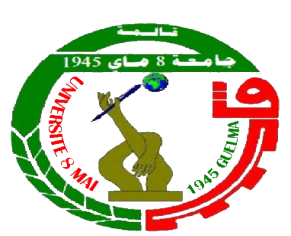 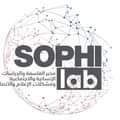 كلية العلوم الإنسانية والاجتماعيةقسم علم النفسبالتعاون مع مخبر الفلسفة الدراسات الاجتماعية ومشكلات الاعلام والاتصال(فريق صحة ومجتمع)ينظم ملتقى وطني حول :واقع تشخيص اضطراب طيف التوحد-بين الموجود والمأمول-حضوريبتاريخ :23/04/2024الرئيس الشرفي للملتقى :أد/العقون صالح –مدير الجامعةالمشرف العام للملتقى :أد/معلم محمد فوزي-عميد الكلية رئيس الملتقى :أد/اغمين نديرةرئيس اللجنة العلمية :أد/اغمين نديرة-أد/مشطر حسينرئيس اللجنة التنظيمية :د/بوتفنوشات حميدةاشكالية الملتقى :يعتبر اضطراب طيف التوحد من أكثر الاضطرابات النمائية المثيرة للجدل على المستوى العالمي والمحلي خاصة فيما تعلق بكيفية التشخيص وأساليبه إذ من الصعب الوصول إلى تشخيص دقيق لهذا الاضطراب نظرا للتنوع الكبير في الأعراض وتداخلها أحيانا مع أعراض اضطرابات عقلية أخرى ،إضافة إلى غياب اختبار طبي معين يسمح بتشخيص هذه الإصابة ،حيث يقتصر الأمر على فحص التاريخ التطوري للحالة الذي يعطي صورة عن وتيرة تطور التفاعلات الاجتماعية للطفل ومهاراته التواصلية وغيرها ،أو الاستناد إلى مجمل المعايير التشخيصية الواردة في الدليل التشخيصي والإحصائي للاضطرابات العقلية ،فضلا عن بعض الاختبارات الجينية التى يعتمد عليها الطبيب .إذ أن كل هذه العوامل وسلامة عملية التشخيص هي التي تحدد إمكانية التقدم العلاجي مع هذه الحالات .*أهداف الملتقى :يهدف هذا الملتقى الوطني إلى تحقيق الأهداف التالية :-التعرف على مختلف أساليب التشخيص المعتمدة مع هذه الفئة-التعرف على القائمين على عملية التشخيص والمهارات التي يجب ان يتوفروا عليها-رصد إمكانيات الأخطاء الواردة في التشخيص وأثارها على المصاب وأسرته-التعريف بمختلف البرامج العلاجية المتبعة مع أطفال طيف التوحد-تقييم إمكانيات التقدم العلاجي ومستواه-تحديد امكانيات الدمج والفئات القابلة للدمجمحاور الملتقى :*المحور الأول :التأصيل النظري لاضطراب طيف التوحدالمحور الثاني :أساليب تشخيص اضطراب طيف التوحدالمحور الثالث :البرامج التربوية والنفسية لأطفال طيف التوحدالمحور الرابع :الكفالة النفسية لأطفال طيف التوحدالمحور الخامس:الكفاءات المهنية للأخصائيين القائمين على رعاية أطفال طيف التوحدالمحور السادس :الأخلاقيات المهنية للمختص النفسي والتربوي في التكفل بأطفال طيف التوحد*الأطراف المعنيون بالمشاركة :-الأساتذة الجامعيين-طلبة الدكتوراه-الطلبة الجامعيون في مختلف الأطوار-المختصين النفسانيين الممارسين-جمعيات رعاية أطفال طيف التوحد-مديرية النشاط الاجتماعي-مديرية التربية-مديرية الشباب والرياضة*شروط المشاركة :-ضرورة تقيد المشارك بالأصول العلمية والمنهجية المتعارف عليها وتوثيق المصادر بطريقة الAPA-أن لا يكون البحث المقدم قد سبق نشره في مجلة او تقديمه في تظاهرة علمية أخرى-الالتزام بالمحاور البحثية المحددة-تقبل البحوث باللغات الثلاث :العربية/الانجليزية/الفرنسية-الأولوية للبحوث الميدانية-تقبل المداخلات الفردية أو الثنائية-يتم التكفل بمتدخل واحد*رسوم المشاركة :-الأساتذة الجامعيين :4000دج-طلبة الدكتوراه :1500دج-الممارسين والجمعيات :1500دج*مواعيد مهمة :-اخر أجل لاستلام المداخلات كاملة :31/03/2024-الرد على المداخلات المقبولة:08/04/2024-تاريخ انعقاد الملتقى :23/04/2024*للاتصال :-رئيس الملتقى :Ighemine.nadira@univ-guelma.dz/nadiraighemine@gmail.com-رئيس اللجنة التنظيمية :د/بوتفنوشات حميدةالهاتف :0658585251*